UNIVERSITE DES GRANDS LACS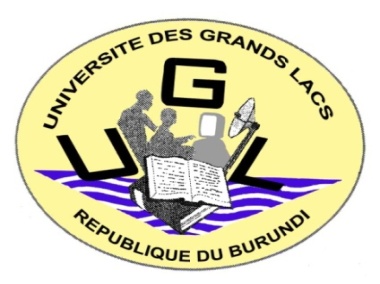 Autorisation d’ouverture par ordonnance Ministérielle n°630/853 du 24 octobre 2000UNIVERSITE DES GRANDS LACSDIRECTION DES SERVICES ACADEMIQUES B.P 2310 ; Tél.22 24 45 44 ou 22 50 20 20LES ELEMENTS NECESSAIRES POUR LE DOSSIER D’INSCRIPTION A L’UGLAttestation de participation ou de réussite à l’Examen d’Etat ; Copie certifiée conforme à l’Original du Diplôme des Humanités générales ou équivalent avec la présentation de l’original qu’il faudra récupérer sur le champ ; Attestation d’identité complète ; Extrait du Casier judiciaire ; Attestation de bonne conduite, vie, mœurs et de civisme ; CV ; 2 photos passeport ; Les bulletins des deux dernières années d’études ; Frais d’Inscription : 30 000frbu  10) Frais d’Assurance:4500Frbu  11) Farde à chemise pour la conservation du dossier.L’UGL Vous souhaite la bienvenueUNIVERSITE DES GRANDS LACSAutorisation d’ouverture par ordonnance Ministérielle n°630/853 du 24 octobre 2000UNIVERSITE DES GRANDS LACSDIRECTION DES SERVICES ACADEMIQUES B.P 2310 ; Tél.22 24 45 44 ou 22 50 20 20LES ELEMENTS NECESSAIRES POUR LE DOSSIER D’INSCRIPTION A L’UGLNOTELe Conseil d’Administration de l’Université des Grands Lacs porte à la connaissance de tous les étudiants qu’il y a ajustement du minerval et du prix des autres documents comme les diplômes, attestations, bulletins et autres. Les décisions de cet ajustement sont libérées comme suit : N .B :Pour le minerval et les frais d’inscription, cet ajustement commence avec l’année académique prochaine.Pour les autres documents, ça commence au jour  de la signature de la présente décision.LES FILIERES ORGANISEES A L’UNIVERSITE DES GRANDS LACS PENDANT L’ANNEE ACADEMIQUE 2018-2019Pour Kiremba,il n’y a que le programme du JourSoir seulement pour BururiJour seulement pour KirembaJour et Soir pour MakambaJour et Soir pour RutanaN°Libellé des recettes Coût 1Inscription 34 500Fbu2Informatique groupe jour 400 000Fbu3Informatique groupe soir 420 000Fbu4Faculté des Sciences de la Santé groupe du Jour 400 000Fbu5Faculté des Sciences de la Santé groupe du Soir 420 000Fbu6Toutes les autres facultés, groupe jour 350 000Fbu7Toutes les autres facultés, groupe soir370 000Fbu8Diplôme30 000Fbu9Attestation de réussite avec mémoire 15 000Fbu10Attestation de réussite sans mémoire10 000Fbu11Attestation de fréquentation10 000Fbu12Attestation d’inscription10 000Fbu13Bulletin 5000Fbu14Epreuve clinique10000F /service15Génie civil, groupe jour450 000Fbu16Génie civil, groupe soir470 000FbuFacultés Filières Période SiteFacultés Administration et Gestion des affairesJourKiremba / Makamba/RutanaFacultés Administration et Gestion des affairesJour/SoirBujumburaFacultés DroitJourKiremba/Makamba/RutanaFacultés DroitJour /SoirBujumburaFacultés Informatique de GestionJourKiremba/ Makamba/RutanaFacultés Informatique de GestionJour/SoirBujumburaFacultés Sage-femmeJourBururi Facultés Sage-femmeJour/SoirBujumburaFacultés Soins InfirmiersJourBururiFacultés Soins InfirmiersJour/SoirBujumburaFacultés Psychologie et science de l, éducation :Psychologie Clinique et SocialeJour/SoirBujumbura/Kiremba/Makamba/RutanaInstitut Supérieur Intégré à l’Université des Grands Lacs Banque et Assurance Jour BujumburaInstitut Supérieur Intégré à l’Université des Grands Lacs Marketing et ManagementJour BujumburaInstitut Supérieur Intégré à l’Université des Grands Lacs Finance & ComptabilitéJour/Soir Bujumbura/Kiremba/Makamba/RutanaInstitut Supérieur Intégré à l’Université des Grands Lacs Développement CommunautaireJour/SoirBujumbura/Kiremba/Makamba/RutanaInstitut Supérieur Intégré à l’Université des Grands Lacs Télécommunication et Réseaux Jour/SoirBujumbura/Kiremba